YOUR PAPER'S TITLE STARTS HERE: ALIGN TEXT CENTER AND ALL CAPITAL LETTER WITH TIMES NEW ROMAN 16F. A. First author surname.Affiliation, City, Country.Email S. B. Co-author surname.Affiliation, City, Country.Email T. C. Co-author surname.Affiliation, City, Country.Email *Corresponding author’s email: tc@unikl.edu.my1.0	Introduction All manuscripts must be written in English, including the tables and figures text/captions. When submitting the paper, it is assumed that the corresponding author grant the publisher the copyright to use the paper for the proceeding book or periodical. Authors retain the right to publish an extended, significantly modified version in other periodicals.Should authors use tables or figures or other copyrighted materials from other publications, they must ask the corresponding publishers or copyright holder to grant them the right to publish those copyrighted materials in their paper. Consult the respective publisher or copyright holder for this purpose.Use italic for emphasizing a word or phrase. Do not use boldface typing or capital letters except for section headings (cf. remarks on section headings, below).Your paper should be minimum 6 pages in total, including all tables, figures, and references. Shorter paper of less than 5 pages does not qualify as full paper. Font: Times New Roman Size 12, Alignment: Justify, Spacing: Single.MJIT will use Turnitin checking software as the tool in detecting similarities of texts in article manuscripts and the final version articles ready for publication. A maximum of 20% of similarities (excluding references / bibliography) is allowed for the submitted papers. Should we find more than 20% of the similarity index, the article will be returned to the author for correction and resubmission2.0	Section HeadingsThe section headings are in boldface capital and lowercase letters. Second level headings are typed as part of the succeeding paragraph (like the subsection heading of this paragraph).3.0	Result and Discussion Improvise the results and discussion up to the level of indexed article. 3.1	TablesTables (refer with: Table 1, Table 2,...) should be presented as part of the text, but in such a way as to avoid confusion with the text. A descriptive title should be placed above each table. Units in tables should be given in square brackets [meV]. If square brackets are not available, use curly {meV} or standard brackets (meV). Omit the vertical lines for the table.Table 1. This is the caption for this table.3.2	Special SignsFor example, α γ μ Ω () ≥ ± ● Γ {11 2 0} should always be written in with the fonts Times New Roman, especially also in the figures and tables.3.3	MacrosDo not use any macros for the figures and tables. (The Publisher’s system is not compatible with such setting).3.4	LanguageAll text, figures and tables must be in English.3.5	FiguresFigures (refer with: Figure 1, Figure 2, ...) also should be presented as part of the text, leaving enough space so that the caption will not be confused with the text. The caption should be self- contained and placed below or beside the figure. Generally, only original drawings or photographic reproductions are acceptable. Only very good photocopies are acceptable. Utmost care must be taken to insert the figures in correct alignment with the text. Half-tone pictures should be in the form of glossy prints. If possible, please include your figures as graphic images in the electronic version. For best quality the pictures should have a resolution of at least 300dpi (dots per inch). Color figures are welcome for the online version of the journal. Generally, these figures will be converted to black and white for the print version. The author should indicate on the checklist if he wishes to have them printed in full color and make the necessary payments in advance.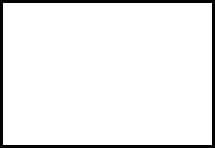 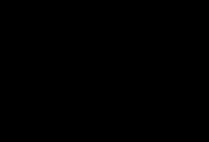 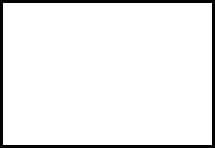 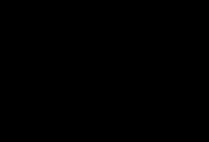 Figure 1. Image of the picture (a) on the left and (b) on the right.3.6	EquationsEquations (refer with: Eq. 1, Eq. 2, ...) should be indented 5 mm (0.2"). There should be one line of space above the equation and one line of space below it before the text continues. The equations have to be numbered sequentially, and the number put in parentheses at the right-hand edge of the text. Equations should be punctuated as if they were an ordinary part of the text. Punctuation appears after the equation but before the equation number, e.g.c2 = a2 + b2	(1)4.0	Conclusion References are cited in the text just by square brackets [1]. (If square brackets are not available, slashes may be used instead, e.g. /2/.) Two or more references at a time may be put in one set of brackets [3,4]. The references are to be numbered in the order in which they are cited in the text and are to be listed at the end of the contribution under a heading References, see our example below.5.0	Acknowledgement You may put acknowledgments (to persons or funding agencies) here.6.0	ReferencesMinimum of 10 references required.Awang, N., Ismail, A. F., Jaafar, J., Matsuura, T., Junoh, H., Othman, M. H. D., & Rahman, M. A. (2015). Functionalization of polymeric materials as a high performance membrane for direct methanol fuel cell: A review. Reactive and Functional Polymers, 86, 248-258.Abdullah, M., Jamari, A. Z., Daril, M. A. M., Wahab, M. I. A., Subari, K., & Abdullah, S. M. (2022). Sustainable IoT-Based Environmental and Industrial Monitoring System. In Advanced Transdisciplinary Engineering and Technology (pp. 171-186). Springer, Cham.MJIT 2023Malaysian Journal of Industrial TechnologyARTICLE INFOABSTRACTHandling Editor: Rahimah MahatArticle History:Received 21 May 2023Received in revised form 2 July 2023Accepted 5 July 2023Available online 12 July 2023Keywords: Keyword1; Keyword2; Keyword3; (List maximum of 5 keywords covered in your paper, separated with semi colon with capital first letter for each first word.)This template explains and demonstrates how to prepare your MJIT final manuscript. The best is to read these instructions and follow the outline of this text. Please make the page settings of your word processor to A4 format (21 x 29,7 cm or 8 x 11 inches); with the margins: bottom 1.5 cm (0.59 in) and top 2.5 cm (0.98 in), right/left margins must be 2 cm (0.78 in). Minimum of pages are 6. The text with justify alignment, single spacing, font Times New Roman size 12. A good abstract should consist of introduction, problem statement, results & discussion and conclusion. A maximum of 20% of similarities (excluding references / bibliography) is allowed for the submitted papers.InputOutput1 (MPa)Output 2 (%)Output 3 (unit)Output 4 (unit)Output 5 (unit)Variable 10.0710.0797.26< 0.01Variable 20.0610.0677.62< 0.01